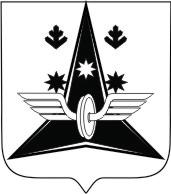 ГОРОДСКОЙ ОКРУГ АРХАНГЕЛЬСКОЙ ОБЛАСТИ «КОТЛАС»КОНТРОЛЬНО-СЧЁТНАЯ ПАЛАТАот 09 февраля 2023 года                                                                         г. Котлас, пл. Советов, 3ЗАКЛЮЧЕНИЕ № 4на проект решения Собрания депутатов городского округа «Котлас»«Об условиях приватизации муниципального имущества городского округа «Котлас»Экспертное заключение подготовлено Контрольно-счётной палатой городского округа «Котлас» (далее – Контрольно-счётная палата) на основании пункта 2 статьи 157 Бюджетного кодекса Российской Федерации, пункта 6  части 2 статьи 9 Федерального закона от 07.02.2011 № 6-ФЗ «Об общих принципах организации и деятельности контрольно-счётных органов субъектов Российской Федерации и муниципальных образований», пункта 7 части 1 статьи 7 решения Собрания депутатов городского округа «Котлас» от 20.10.2022 №  248-н «О наделении  Контрольно-счётной  палаты городского округа Архангельской области «Котлас» правами юридического лица и утверждении Положения о Контрольно-счётной палате городского округа Архангельской области «Котлас»»,  и пункта 2.8 Плана деятельности  Контрольно-счётной палаты городского округа Архангельской области «Котлас» на 2023 год, утвержденного распоряжением Контрольно-счётной палаты городского округа «Котлас» от 29.12.2022 № 9.Экспертиза проведена по следующим документам, представленным в Контрольно-счётную палату Аппаратом Собрания депутатов городского округа «Котлас» в электронном виде 07.02.2023 (документы на бумажном носителе представлены 07.02.2023):1. Проект решения Собрания депутатов городского округа «Котлас» «Об условиях приватизации муниципального имущества городского округа «Котлас» (далее – проект решения) на 3 л. в 1 экз.;2. Пояснительная записка к проекту решения на 1 л. в 1 экз.;3. Финансово-экономическое обоснование к проекту решения на 1 л. в 1 экз.;4. Перечень нормативных правовых актов городского округа «Котлас», подлежащих отмене, признанию утратившими силу, приостановлению, изменению, дополнению или принятию в связи с принятием проекта решения на . в 1 экз. (далее – Перечень нормативных правовых актов);5. Письмо Правового отдела Аппарата администрации городского округа «Котлас», подтверждающее факт проведения правовой и антикоррупционной экспертизы проекта решения, на . в 1 экз.           В ходе проведения экспертно-аналитического мероприятия установлено: Представленный проект решения, разработанный Комитетом по управлению имуществом городского округа «Котлас», и внесенный администрацией городского округа «Котлас», включен в повестку дня сто первой (внеочередной) сессии Собрания депутатов городского округа «Котлас» шестого созыва, назначенной на 16.02.2023.В соответствии с пунктом 5 части 10 статьи 35 Федерального закона от 06.10.2003   № 131-ФЗ «Об общих принципах организации местного самоуправления в Российской Федерации» (далее – Закон № 131-ФЗ), пунктом 5 части 1 статьи 25 Устава городского округа Архангельской области «Котлас», принятого решением Собрания депутатов МО «Котлас» от 15.12.2005 № 148 (в редакции от 18.09.2008 № 683, от 24.12.2009 № 77-165-р, от 16.09.2010 № 140-280-р, от 30.06.2011 № 212-437-р, от 29.11.2012 № 331-669-р, от 19.06.2014 № 54-н, от 26.01.2015 № 91-н, от  26.01.2015 № 92-н, от  25.02.2016 № 141-н,  от 09.04.2020 № 83-н, от 14.12.2020 № 125-н) (далее – Устав)  в исключительной компетенции Собрания депутатов городского округа «Котлас» находится определение порядка управления и распоряжения имуществом, находящимся в собственности городского округа «Котлас». Согласно пункту 4 статьи 39 Устава Собрание депутатов городского округа «Котлас» устанавливает порядок управления и распоряжения муниципальным имуществом городского округа «Котлас». Порядок управления и распоряжения имуществом, находящимся в собственности городского округа «Котлас» утвержден решением Собрания депутатов МО «Котлас» от 17.02.2011 № 182-369-р «О порядке управления и распоряжения имуществом, находящимся в собственности городского округа «Котлас» (в ред. от 25.10.2012 № 318-651-р, от 27.10.2016 № 169-н, от 08.04.2021 № 150-н (далее – Порядок № 182-369-р).Частью 3 статьи 51 Закона № 131-ФЗ установлено, что порядок и условия приватизации муниципального имущества определяются нормативными правовыми актами органов местного самоуправления в соответствии с федеральными законами.В соответствии с пунктом 4 статьи 14 Федерального закона от 21.12.2001 № 178-ФЗ «О приватизации государственного и муниципального имущества» (далее – Закон                    № 178-ФЗ) органы местного самоуправления самостоятельно определяют порядок принятия решений об условиях приватизации муниципального имущества. В соответствии с пунктом 4.5.5 главы 5 раздела IV Порядка № 182-369-р Комитет по управлению имуществом городского округа «Котлас» готовит проект решения об условиях приватизации муниципального имущества, подлежащего приватизации в рамках Закона № 178-ФЗ, в форме решения Собрания депутатов городского округа «Котлас» и передает его Главе городского округа «Котлас» либо лицу, исполняющему его обязанности, для внесения на рассмотрение Собранием депутатов городского округа «Котлас». В соответствии с частью 5 статьи 26 Устава правотворческая инициатива в Собрании депутатов городского округа «Котлас» принадлежит: депутатам Собрания депутатов городского округа «Котлас», Главе городского округа «Котлас», администрации городского округа «Котлас», органам территориального общественного самоуправления, инициативным группам граждан, Котласскому межрайонному прокурору, Контрольно-счётной палате городского округа «Котлас», а также иным субъектам правотворческой инициативы, установленным Уставом. Таким образом, представленный проект решения разработан Комитетом по управлению имуществом городского округа «Котлас» в пределах полномочий, предусмотренных  Порядком № 182-369-р, и внесен в рамках полномочий администрации городского округа «Котлас», предусмотренных Уставом.Рассматриваемым проектом решения (часть 1) предлагается определить условия приватизации муниципального имущества городского округа «Котлас» согласно приложению к проекту решения, а именно: 1. Автобус для перевозки детей, идентификационный номер (VIN) X1М3205СХВ0003258, марка ПАЗ 32053-70,  год изготовления 2011, модель, № двигателя – 523400, В1004508, шасси, рама – отсутствует, мощность двигателя – 124 л.с.2. Автобус для перевозки детей, идентификационный номер (VIN) X1М3205СХВ0005184, марка ПАЗ 32053-70,  год изготовления 2011, модель, № двигателя – 523400, В1006538, шасси, рама – отсутствует, мощность двигателя – 124 л.с.Вышеуказанные автобусы включены в Прогнозный план (Программа) приватизации муниципального имущества городского округа «Котлас» на 2021 - 2023 годы утвержденный решением Собрания депутатов городского округа «Котлас» от 18.06.2020 № 100-н ((с изм. от 18.02.2021         № 142-н «Новый Котлас» 26.02.2021 № 16 (383), от 08.04.2021 № 151-н «Новый Котлас» 16.04.2021 № 30 (397), от 20.05.2021 № 158-н «Новый Котлас» 02.06.2021 № 42 (409), от 18.06.2021 № 165-н «Новый Котлас» 25.06.2021 № 49 (416), от 16.09.2021 № 168-н «Новый Котлас» 24.09.2021 № 74 (441), от 21.10.2021 № 175-н «Новый Котлас» 27.10.2021 № 82 (449), от 02.12.2021 № 188-н «Новый Котлас» 08.12.2021 № 93 (460), от 24.02.2022 № 208-н «Новый Котлас» 02.03.2022 № 14 (481), от 15.09.2022 № 235-н «Новый Котлас» 21.09.2022 № 70 (537), от 20.10.2022 № 241-н «Новый Котлас» 26.10.2022 № 80 (547)) (далее – Прогнозный план (Программа) приватизации муниципального имущества городского округа «Котлас» на 2021 - 2023 годы), планируемый срок приватизации – 2022 год. Условия приватизации вышеуказанных объектов муниципальной собственности городского округа «Котлас» были приняты решением Собрания депутатов городского округа «Котлас» от 08.04.2021 № 194 (для каждого: способ приватизации – открытый аукцион в электронной форме в рамках Закона № 178-ФЗ; начальная цена продажи с учетом НДС – 160 000,00 руб.; сумма задатка – 32 000,00 руб.; шаг аукциона – 8 000,00 руб.). Вместе с тем, объявленные на 25.06.2021 аукционы признаны несостоявшимися в связи с отсутствием заявок на участие. В дальнейшем, согласно пояснительной записке, автобусы выставлялись на продажу 6 раз (аукционы и продажа посредством публичного предложения), торги были призваны не состоявшимися в связи с отсутствием заявок на участие.Последние условия приватизации вышеуказанных объектов муниципальной собственности городского округа «Котлас» были приняты решением Собрания депутатов городского округа «Котлас» от 15.12.2022 № 292 (для каждого: способ приватизации – открытый аукцион в электронной форме в рамках Закона № 178-ФЗ; начальная цена продажи с учетом НДС – 110 000,00 руб.; сумма задатка – 22 000,00 руб.; шаг аукциона – 5500,00 руб.).На очередную 100 сессию Собрания депутатов, назначенную на 16.02.2023 вынесен проект решения Собрания депутатов городского округа «Котлас» «О внесении изменений в решение Собрания депутатов городского округа «Котлас» от 18.06.2020 № 100-н «Об утверждении Прогнозного плана (Программы) приватизации объектов муниципальной собственности городского округа Архангельской области «Котлас» на 2021 год и на плановый период 2022 и 2023 годов», в котором предлагается заменить в Прогнозном плане (Программе) приватизации срок продажи автобусов с 2022 года на 2023 год. Частью 2 данного проекта решения предусмотрено вступление его в силу со дня официального опубликования в периодическом печатном издании -  газете «Новый Котлас» и подлежит размещению в информационно-телекоммуникационной сети Интернет на официальном сайте Российской Федерации для размещения информации о проведении торгов, определённом Правительством Российской Федерации, и на официальном сайте администрации городского округа Архангельской области «Котлас».В соответствии с пунктом 4.5.3 главы 5 раздела IV Порядка № 182-369-р решение об условиях приватизации муниципального имущества должно содержать сведения, установленные Законом № 178-ФЗ. Учитывая положения статьи 14 Закона № 178-ФЗ в решении об условиях приватизации должны содержаться следующие сведения:- наименование имущества и иные позволяющие его индивидуализировать данные (характеристика имущества);- способ приватизации имущества;- начальная цена имущества;- срок рассрочки платежа (в случае ее предоставления);- иные необходимые для приватизации имущества сведения.Представленным проектом решения определены следующие условия приватизации объектов муниципальной собственности городского округа «Котлас»:1) способ приватизации –  продажа посредством публичного предложения в электронной форме в рамках Закона № 178-ФЗ.В соответствии с пунктом 1 статьи 23 Закона № 178-ФЗ Продажа государственного или муниципального имущества посредством публичного предложения (далее - продажа посредством публичного предложения) осуществляется в случае, если аукцион по продаже указанного имущества был признан несостоявшимся. Таким образом, установленный в проекте решения способ приватизации объектов муниципальной собственности городского округа «Котлас» –  продажа посредством публичного предложения, соответствует пункту 1 статьи 23 Закона № 178-ФЗ.2) начальная цена продажи автобуса для перевозки детей, идентификационный номер (VIN) X1М3205СХВ0003258 – 110 000,00 рублей, автобуса для перевозки детей, идентификационный номер (VIN) X1М3205СХВ0005184 – 110 000,00 рублей, Согласно приложению, к проекту решения начальная цена продажи объектов установлена с учетом НДС. Начальная цена продажи двух автобусов для перевозки детей определена на основании отчета об определении рыночной стоимости № 026/04/2022 от 18.10.2022, Отчет выполнен частнопрактикующим оценщиком Власовой О.А.Начальная цена подлежащего приватизации муниципального имущества устанавливается в случаях, предусмотренных Законом № 178-ФЗ, в соответствии с законодательством Российской Федерации, регулирующим оценочную деятельность, при условии, что со дня составления отчета об оценке объекта оценки до дня размещения на официальном сайте в сети «Интернет» информационного сообщения о продаже муниципального имущества прошло не более чем шесть месяцев (статья 12 Закона                       № 178-ФЗ). Учитывая, что отчет об оценке составлен 18.10.2022, на дату рассмотрения проекта решения на очередной сессии Собрания депутатов городского округа «Котлас» 16.02.2023, пройдет 4 месяца, что находится в пределах срока, установленного статьей 12 Закона № 178-ФЗ.В соответствии с пунктом 3 статьи 23 Закона № 178-ФЗ Цена первоначального предложения устанавливается не ниже начальной цены, указанной в информационном сообщении о продаже указанного в пункте 1 статьи 23 Закона № 178-ФЗ имущества на аукционе, который был признан несостоявшимся, а цена отсечения составляет 50 процентов начальной цены такого аукциона. Согласно приложению, к проекту решению цена отсечения – 55 000,00 рублей, что не противоречит пункту 3 статьи 23 Закона № 178-ФЗ.3) порядок оплаты –  в течение 30 календарных дней с даты подписания договора купли-продажи муниципального имущества. Общие правила оплаты муниципального имущества, отчуждаемого в процессе приватизации, закреплены в статье 35 Закона № 178-ФЗ, согласно которой оплата приобретаемого покупателем муниципального имущества производится единовременно или в рассрочку. Пунктом 7 статьи 35 Закона № 178-ФЗ на органы местного самоуправления возложено установление порядка оплаты имущества, находящегося в муниципальной собственности, что корреспондирует положению части 3 статьи 51 Закона № 131-ФЗ, в силу которого порядок и условия приватизации муниципального имущества определяются нормативными правовыми актами органов местного самоуправления в соответствии с федеральными законами. Порядок оплаты муниципального имущества городского округа «Котлас» при приватизации утвержден постановлением администрации городского округа «Котлас» от 13.05.2021 № 897 (опубликовано в газете «Новый Котлас» № 38 (405) от 19.05.2021), в соответствии с которым оплата приобретаемого  покупателем муниципального имущества производится единовременно, в течение 30 (тридцати) календарных дней с даты подписания договора купли-продажи, за исключением случаев, установленных  Законом № 178-ФЗ, Федеральным законом от 22.07.2008 № 159-ФЗ «Об особенностях отчуждения недвижимого имущества, находящегося в государственной или в муниципальной собственности и арендуемого субъектами малого и среднего  предпринимательства, и о внесении изменений в отдельные законодательные акты Российской Федерации».Таким образом, установленный в проекте решения порядок оплаты –  в течение 30 календарных дней с даты подписания договора купли-продажи муниципального имущества, соответствует статье 35 Закона № 178-ФЗ, части 3 статьи 51 Закона № 131-ФЗ, а также Порядку оплаты муниципального имущества городского округа «Котлас» при приватизации, утвержденному постановлением администрации городского округа «Котлас» от 13.05.2021 № 897.4) сумма задатка – автобуса для перевозки детей, идентификационный номер (VIN) X1М3205СХВ0003258 – 11 000,00 рублей (10% начальной цены продажи), автобуса для перевозки детей, идентификационный номер X1М3205СХВ0005184 – 11 000,00 рублей (10% начальной цены продажи), что соответствует пункту 4.1 статьи 23 Закона № 178-ФЗ, пункту 87 Положения об организации и проведении продажи государственного или муниципального имущества в электронной форме, утвержденного Постановлением Правительства РФ от 27.08.2012 № 860 (ред. от 22.12.2022) (далее - Положение № 860);5) шаг аукциона – автобуса для перевозки детей, идентификационный номер (VIN) X1М3205СХВ0003258 – 2750,00 рублей (50% "шага понижения"), автобуса для перевозки детей, идентификационный номер X1М3205СХВ0005184 – 2750,00 рублей (50% "шага понижения"). Размеры шага аукционов, предусмотренных проектом решения,  соответствуют пункту 95 Положения  № 860, а именно: "Шаг аукциона" устанавливается продавцом в фиксированной сумме, составляющей не более 50 процентов "шага понижения", и не изменяется в течение всей процедуры продажи имущества посредством публичного предложения;6) шаг понижения – автобуса для перевозки детей, идентификационный номер (VIN) X1М3205СХВ0003258 – 5 500,00 рублей (5% начальной цены продажи), автобуса для перевозки детей, идентификационный номер X1М3205СХВ0005184 – 5 500,00 рублей (5% начальной цены продажи).Размер Шага понижения, предусмотренных проектом решения, соответствуют пункту 92 Положения № 860, а именно: «Шаг понижения» устанавливается продавцом в фиксированной сумме, составляющей не более 10 процентов цены первоначального предложения, и не изменяется в течение всей процедуры продажи имущества посредством публичного предложенияТаким образом, проект решения содержит все сведения, предусмотренные статьей 14 Закона № 178-ФЗ.Согласно финансово-экономическому обоснованию к проекту решения, в случае принятия проекта решения и признания продажи муниципального имущества состоявшейся, доходы от продажи имущества поступят в бюджет городского округа «Котлас» в 2023 году. В соответствии с Перечнем нормативных правовых актов к проекту решения, принятие проекта решения потребует внесения изменений в решение Собрания депутатов городского округа «Котлас» «О бюджете городского округа «Котлас» на 2023 год и на плановый период 2024 и 2025 годов» после признания продажи муниципального имущества состоявшейся.В соответствии с частью 3 проекта решения, решение вступает в силу со дня официального опубликования в периодическом печатном издании -  газете «Новый Котлас» и подлежит размещению в информационно-телекоммуникационной сети Интернет на официальном сайте Российской Федерации для размещения информации о проведении торгов, определённом Правительством Российской Федерации, и на официальном сайте администрации городского округа Архангельской области «Котлас». При этом следует отметить, что указанное решение не может вступить в силу ранее решения Собрания депутатов городского округа «Котлас» «О внесении изменений в решение Собрания депутатов городского округа «Котлас» от 18.06.2020 № 100-н «Об утверждении Прогнозного плана (Программы) приватизации объектов муниципальной собственности городского округа Архангельской области «Котлас» на 2021 год и на плановый период 2022 и 2023 годов».ВыводПо результатам экспертизы проекта решения Собрания депутатов городского округа Архангельской области «Котлас» «Об условиях приватизации муниципального имущества городского округа «Котлас» Контрольно-счётная палата полагает возможным рассмотрение проекта решения на 101-й (внеочередной) сессии Собрания депутатов городского округа «Котлас», назначенной на  16.02.2023. Главный инспектор аппаратаКонтрольно-счётной палаты городского округа «Котлас»                                                                                   Н.Н. Долгина